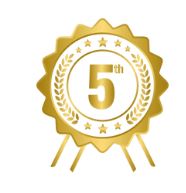 Temitoro BaileyDr. Mae Jemison High School“Why Temi is Hopeful”EssayArtist StatementThe Theme is “I am Hopeful because” and in my essay, I give a particular instance as to why I remain hopeful. There are a lot of times in my life where I feel unheard and hopeless about what is to come, but when I know that my voice is being heard somewhere in the world, then I get filled with hope. Hope that will not go unheard, even when it feels that way. So I am hopeful because I get heard.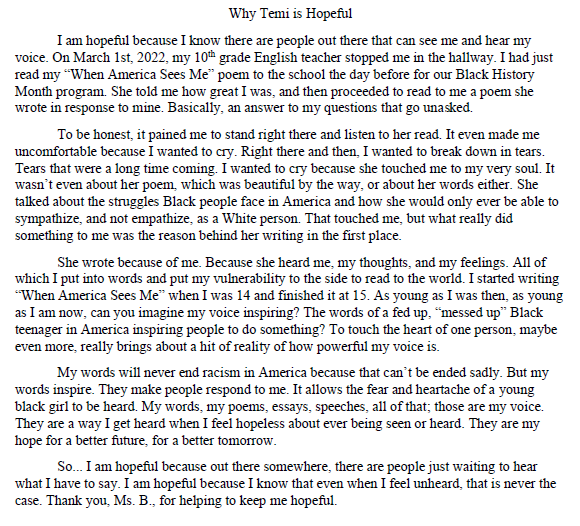 